 Name: _______________________________  Group: _____________ Date: __________Discovering a New Organism! Using Binomial Nomenclature and Classifying Living Things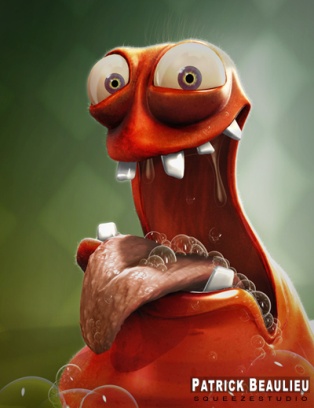 You are a biologist …and you have just discovered a new species ….a new type of living creature!For this project, you will assign your organism a scientific name, draw a picture of your organism, and write about its characteristics, behaviors, habitat, and diet. You will classify your organism into one of the five kingdoms and identify possible ancestors. You will also create a 3-D model of your organism. You will then present your final work to the other scientists in your class!Naming and Illustrating Your Organism Your own last name will be the genus name for your organism. It will come first and begin with a capital letter, followed by lower case letters. Your first name will become the species name for your organism. It will come second and is written entirely in lower case letters. Add one of the following Latin endings to each of your names: tus, us, mus, lus, tyla, lis, ides, alis, pius, les, cuis, ieraThe name of the organism will be in BOLD or BUBBLE print across the top of your illustration. Remember, there is no comma in between the two namesDraw a picture of your creature….Use lots of color, be creative!Label and describe 5 physical characteristics of your creatureInclude a background, which is the place of discovery and habitat of your organismBe sure the picture fills the paperWriting About your OrganismBegin by completing the graphic organizerUse the information from the graphic organizer to develop a written piece that helps define your organism to the scientific worldMaking a Model of Your OrganismMake a 3-D model of your creature using any materials you want toModel needs to be at least 6 inches in length, but can be longerMust be colorful, creative, and able to hang from the ceiling! Use the three rubrics as guides to be sure you have met all the expectations of these three graded assignments. Be sure to check off each piece on the rubrics as you move along.Name : _______________________________ Group: _________ Date Due: ________Rubric for the Naming and Illustrating Your Creature Name : _______________________________ Group: _________ Date Due: _________Rubric for the Writing About Your OrganismName : _______________________________ Group: _________ Date Due: __________Rubric for the 3-D Model of Your OrganismName: ___________________________Group: _______________  Due Date: _________Discovering a New Organism: Graphic OrganizerScientific Name of Organism: ________________________________________________Date of Discovery: ________________________________________________________List of Physical Characteristics: ______________________________________________ ____________________________________________________________________________________________________________________________________________________________________________________________________________________________________________________________________________________________________________________________________________________________________________________________________________________________________List of Behaviors:_________________________________________________________  ______________________________________________________________________________________________________________________________________________________________________________________________________________________________________________________________________________________________________________________________________________________________ Place of Discovery/ Habitat (Location and description):_____________________________ ____________________________________________________________________________________________________________________________________________Diet: ________________________________________________________________________________________________________________________________________Classification: Kingdom this creature belongs to and why: ___________________________ ____________________________________________________________________________________________________________________________________________Possible ancestors: ________________________________________________________ ______________________________________________________________________CategorySpecific CriteriaCheck ListPossible PointsEarned PointsNameGenus name is capitalized and comes first Species name comes second and is in lower case letters5NameLatin ending is used on both genus and species name5NameScientific Name of Organism is written across the top and in bold or bubble print5IllustrationDrawing of the organism is colorful and creative10IllustrationPicture fills the page, background shows the habitat/site of discovery, with no white showing10IllustrationFive physical characteristics are labeled with their description10EffortsWork is neat and well organized and reflects best efforts5Comments/Feedback: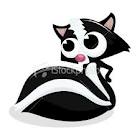 Comments/Feedback:Total Points50CategorySpecific CriteriaCheck ListPossible PointsEarned PointsGraphic OrganizerEach section has been completed and contains specific information and details10Efforts for Graphic OrganizerLists are neat, well organized, and reflect students best efforts5Written Piece includes information about all parts on the graphic organizerScientific Name and Date of Discovery5Written Piece includes information about all parts on the graphic organizerPhysical Characteristics5Written Piece includes information about all parts on the graphic organizerBehaviors5Written Piece includes information about all parts on the graphic organizerDescription of Place of Discovery/Habitat and the Diet of your creature5Written Piece includes information about all parts on the graphic organizerClassification: Kingdom your creature belongs to , reason for this classification, and possible ancestors5Efforts for  written pieceWriting is grammatically correct, appropriate use of vocabulary, good sentence structure, correct spelling, and punctuation5Efforts for  written pieceFinal copy of the written piece is neat, well organized, and TYPED 5Comments/Feedback:Comments/Feedback:Total Points50CategorySpecific CriteriaCheck ListPossible PointsEarned PointsModel constructionModel reflects the same physical characteristics of the organism shown in the illustration and described in the writing piece20Model constructionModel is 6 inches in length or larger5Model constructionModel can hang from the ceiling5CreativityEffortsModel is colorful and interesting to look at20CreativityEfforts Model is well put together and reflects the best efforts of the student10Comments/Feedback: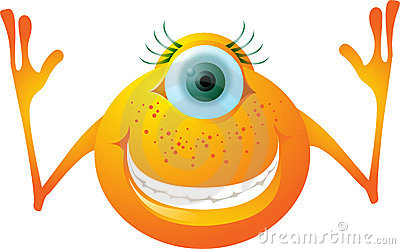 Comments/Feedback:Total Points60